              “True to You” Project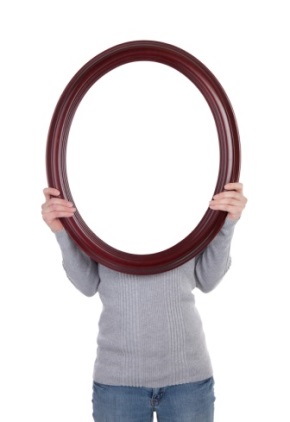 Planning Worksheet